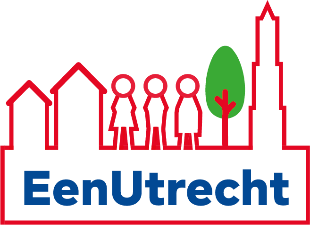 
Motie: Burgerberaad over leefbaarheidDe gemeenteraad van Utrecht, in vergadering bijeen op 9 maart 2023, ter bespreking van Aanvullende afspraken RSU2040 (oplegger RSU2040) met kenmerk 10726067.Constaterende dat:De Utrechter niet heeft kunnen en mogen participeren bij de ‘Oplegger RSU2040’.Amendement 111/2022 mogelijk maakt een burgerberaad te starten in 2023.De wethouder wel met een aanpak komt om de ‘barcode door te ontwikkelen’ maar tegelijkertijd aangeeft (commissie ROG d.d. 9 febr. 2023) dat een leefbaarheidstoets op buurt- en projectniveau niet is te realiseren en je daarin als bestuurder en raad het beste maar kan vertrouwen op de ambachtelijke deskundigheid van stedenbouwkundigen.  Overwegende dat:De Utrechter zeer beperkt invloed heeft gehad op de totstandkoming van de RSU2040.Voor het draagvlak bij grootschalige bouwopgaven het essentieel is hier Utrechters voldoende zeggenschap in te geven.Het nu ontbreekt aan een eenduidige visie voor een leefbare ontwikkeling van de stad. We naast het vertrouwen in stedenbouwkundigen er als raadsleden wél aan hechten om samen met burgers te kunnen toetsen of bouwplannen op buurtniveau leefbaar zijn. Leefbaarheid voor elke wijk of buurt anders is, subjectief is, maar het tegelijkertijd belangrijk is om als stad wel een basis te hebben waarmee we kunnen nagaan of een bouwplan ook op buurtniveau voldoende leefbaar is. Vooral bij bouwplannen met grote ‘dichtheden’ in woningen per hectare,Toekomstgesprekken met de stad, zoals aangekondigd in de Oplegger RSU2040, te vrijblijvend zijn en geen recht doen aan het belang van en voor de Utrechters.Draagt het college op:Een burgerberaad uit te schrijven met de vraag: ‘Wat is er nodig om Utrecht leefbaar te maken en/of te houden, ook op buurtniveau en in het bijzonder bij bouwplannen waar wordt gerekend met grote ‘dichtheden’ in woningen per hectare?’Hiervoor begin Q2 een plan van aanpak te maken en deze ter goedkeuring voor te leggen aan de gemeenteraad opdat nog in 2023 zelf kan worden gestart met een Burgerberaad over leefbaarheid.Ingediend door:Gert Dijkstra, EenUtrecht